СОВЕТ ДЕПУТАТОВ МУНИЦИПАЛЬНОГО ОБРАЗОВАНИЯ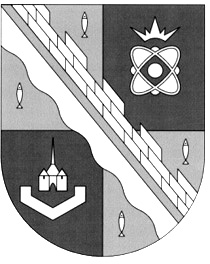 СОСНОВОБОРСКИЙ ГОРОДСКОЙ ОКРУГ ЛЕНИНГРАДСКОЙ ОБЛАСТИ(ЧЕТВЕРТЫЙ СОЗЫВ)Р Е Ш Е Н И Еот 27.03.2020 года № 42С целью приведения нормативного акта в соответствие действующему законодательству совет депутатов Сосновоборского городского округаР Е Ш И Л:1. Внести в решение совета депутатов Сосновоборского городского округа от 22.11.2019 №62 «Об установлении налога на имущество физических лиц на территории муниципального образования Сосновоборский городской округ Ленинградской области» следующее изменение:- в строке 6 таблицы пункта 2 заменить словосочетание «пункта 1» на словосочетание «пункта 2».2. Настоящее решение вступает в силу с момента официального опубликования и распространяется на правоотношения, возникшие с 01.01.2020.3. Настоящее решение официально опубликовать в газете «Маяк».Председатель совета депутатовСосновоборского городского округа                                       В.Б. СадовскийГлава Сосновоборского городского округа                                                                             М.В. Воронков«О внесении изменений в решение совета депутатов Сосновоборского городского округа от 22.11.2019 №62 «Об установлении налога на имущество физических лиц на территории муниципального образования Сосновоборский городской округ Ленинградской области»